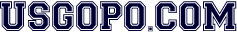 United States Government & PoliticsWeekly Current Events: 	Posted: 10.12.2020Kapur, “'The president is likely toast': Trump's woes raise GOP fears of a blue wave,” NBC, 10.9.20. What factors have played into the increased potential of a large Democratic victory in November? Would incumbent Republicans abandon President Trump politically this close to the election? Campaigns are a lot about resource allocation. In your opinion, should donors focus on trying to win Congress or re-electing the President? How might this article be wrong? In other words, what are signs of progress for the Republican Party? Abrams, “Don’t Assume Gen Z will Show Up.” Real Clear Politics, 10.8.20.How is Generation Z leaning in the 2020 Presidential Campaign? Why? Generation Z has the largest percentage of their cohort report they will sit out this election. Why do you think this is? How can the Biden and Trump campaign reinvigorate Generation Z and encourage greater participation in this election? What do you think the political consequences are for young people failing to participate in electoral politics? Bradner, “Biden says he’ll answer court-packing question ‘when the election is over.’”, CNN, 10.8.20.What is court-packing? Why has this become a major campaign issue?  What is one argument in favor of court-packing? What is one argument opposed to it? In your opinion, should Joe Biden pack the court if Ruth Bader Ginsburg’s replacement is confirmed before the election?   Why do you think Joe Biden is reluctant to share his answer on this essential question before the election?What is one reform we can make to the Supreme Court to avoid these type of controversies?  